             Clases de sílabas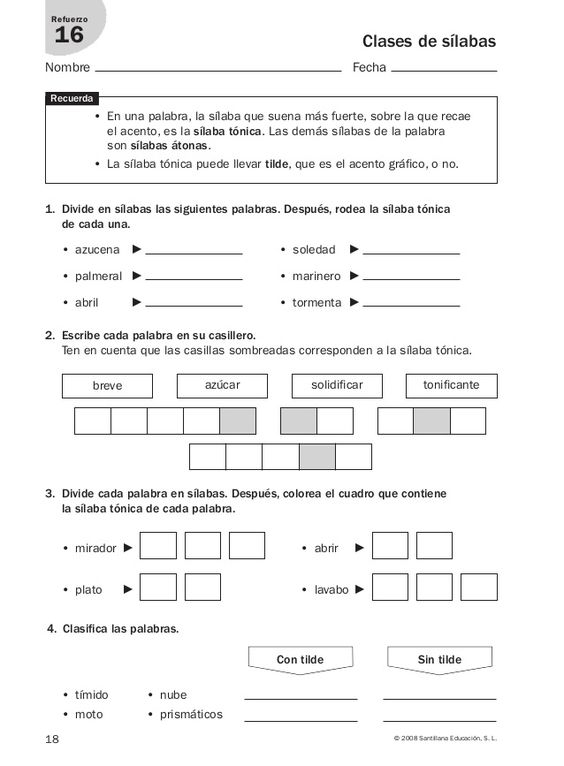 